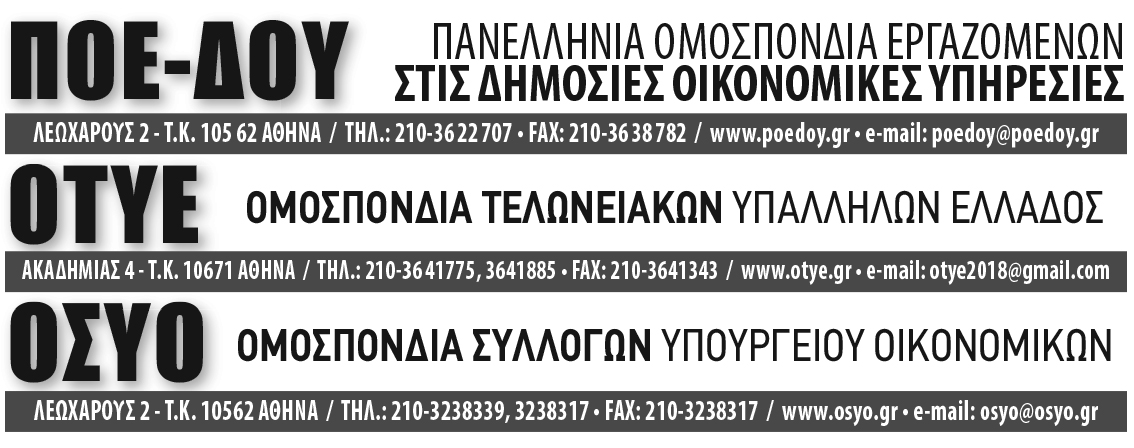 Αθήνα 26.10.2022ΑΝΑΚΟΙΝΩΣΗ 	Την Τρίτη 01.11.2022 οι τρεις Ομοσπονδίες του Υπουργείου Οικονομικών έχουν προκηρύξει νέα παράσταση διαμαρτυρίας, διεκδικώντας τη χορήγηση της προσωπικής διαφοράς σε όσους δεν τη λαμβάνουν.ΣΥΜΜΕΤΕΧΟΥΜΕ ΔΥΝΑΜΙΚΑΣΤΗ ΔΙΑΜΑΡΤΥΡΙΑΤΗΝ ΤΡΙΤΗ 01.11.2022 ΩΡΑ 16:00ΣΤΟ ΥΠΟΥΡΓΕΙΟ ΟΙΚΟΝΟΜΙΚΩΝ (Νίκης 5-7). ΓΙΑ ΤΗΝ ΕΚΤΕΛΕΣΤΙΚΗ ΕΠΙΤΡΟΠΗ ΤΗΣ ΠΟΕ-ΔΟΥ                                Η  ΠΡΟΕΔΡΟΣ 			                  Ο ΓΕΝ. ΓΡΑΜΜΑΤΕΑΣ            ΕΙΡΗΝΗ ΥΦΑΝΤΗ                                                ΑΠΟΣΤΟΛΟΣ ΑΡΣΕΝΗΣ ΓΙΑ ΤΗΝ ΕΚΤΕΛΕΣΤΙΚΗ ΕΠΙΤΡΟΠΗ ΤΗΣ ΟΤΥΕ         Η  ΠΡΟΕΔΡΟΣ 			                  Η ΓΕΝ. ΓΡΑΜΜΑΤΕΑΣ     ΣΟΦΙΑ ΚΩΝ/ΝΑ ΚΑΤΣΙΚΑ                        ΠΑΝΑΓΙΩΤΑ ΠΑΠΑΦΙΛΟΠΟΥΛΟΥ                          ΓΙΑ ΤΟ Δ.Σ. ΤΗΣ ΟΣΥΟ 	 Ο ΠΡΟΕΔΡΟΣ 		      Ο ΓΕΝ. ΓΡΑΜΜΑΤΕΑΣ                  ΑΘΑΝΑΣΙΟΣ ΓΛΥΚΟΣ 	     ΘΕΟΔΩΡΟΣ ΝΤΟΥΣΚΑΣ        